RECURSOSNo está solo. Recurra a uno de los recursos que se mencionan a continuación para encontrar servicios locales y ayuda.Para denunciar un abuso infantil, comuníquese con XXXXX llamando al XXX-XXX-XXX.LÍNEA DE AYUDA:Darkness to LightNombre de la línea directaSALUD MENTAL:1-866-FOR-LIGHT o envíe un mensaje de texto con la palabra LIGHT al 741741xxx-xxx-xxxThe Jed Foundation	1-800-273-TALK o envíe un mensaje de textocon la palabra START al 741741www.jedfoundation.orgNombre del recurso	xxx-xxx-xxxNombre del recurso	xxx-xxx-xxxDEFENSA DE LAS VÍCTIMAS:Nombre del recurso	xxx-xxx-xxxNombre del recurso	xxx-xxx-xxxCENTROS DE DEFENSA DEL MENOR:Nombre del recurso	xxx-xxx-xxxNombre del recurso	xxx-xxx-xxxASISTENCIA JURÍDICA:Nombre del recurso	xxx-xxx-xxxNombre del recurso	xxx-xxx-xxx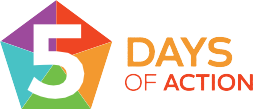 UTILICE ESTE ESPACIO PARA DEFINIR OTROS RECURSOS LOCALES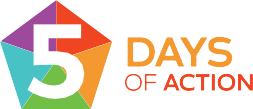 